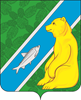 Об утверждении состава МежведомственногоСовета городского поселения Андра попротиводействию коррупцииВ целях исполнения постановления администрации городского поселения Андра от 08.11.2017 № 397 «О Межведомственном совете городского поселения Андра по противодействию коррупции», в связи с кадровыми изменениями:         1.Утвердить состав Межведомственного совета городского поселения Андра по противодействию коррупции согласно приложению.         2. Считать утратившим силу постановление администрации городского поселения Андра от 21.11.2017 № 427 «Об утверждении состава Межведомственного Совета городского поселения Андра по противодействию коррупции».         3. Обнародовать настоящее постановление посредством размещения в информационно-телекоммуникационной сети Интернет на официальном сайте муниципального образования городское поселение Андра по адресу:www.andra-mo.ru.          4.Настоящее постановление вступает в силу с момента обнародования.          5.Контроль за выполнением настоящего постановления оставляю за собой.Глава городского поселения Андра                                                                                     Н.В. ЖукПриложениек постановлению администрации городского поселения Андра от _11 октября__2019 № __345__Состав Межведомственного совета городскогопоселения Андра по противодействию коррупции (далее – Совет)Председатель Совета                                                        Глава городского поселения Андра                                                                 Заместитель председателя Совета                                   Заместитель главы администрации                                                                                             городского поселения АндраСекретарь комиссии                                                          Ведущий  специалист организационно-                                                                                             правового отдела администрации г.п.                                                                                                  Андра                                     Члены Совета:                                                                                             Начальник организационно-правового                                                                                             отдела администрации г.п. Андра                                                                                                                                                    Начальник финансово-экономического                                                                                              отдела администрации г.п. Андра                                                                                                                                                  Председатель Совета депутатов г.п. Андра                                                                                               (по согласованию)                                                                                                                                                                                Депутат Совета депутатов г.п. Андра                                                                                                 (по согласованию)                                                                                                                                                                                 Председатель Совета ветеранов                                                                                               городского поселения Андра (по                                                                                              согласованию)                                                                                                                                                       Заведующий хозяйством МБДОУ ДСОВ                                                                                             «Семицветик» (по согласованию)                                                                                                                                                        Учитель истории и обществознания                                                                                              МКОУ «Андринская СОШ»                                                                                               (по согласованию)                                                                                                                                                                                    Инженер корпоративной защиты                                                                                                Октябрьского ЛПУ МГ ООО «Газпром                                                                                                                Трансгаз Югорск (по согласованию)АДМИНИСТРАЦИЯ                                   ГОРОДСКОГО ПОСЕЛЕНИЯ АНДРАОктябрьского районаХанты-Мансийского автономного округа-Югры ПОСТАНОВЛЕНИЕАДМИНИСТРАЦИЯ                                   ГОРОДСКОГО ПОСЕЛЕНИЯ АНДРАОктябрьского районаХанты-Мансийского автономного округа-Югры ПОСТАНОВЛЕНИЕАДМИНИСТРАЦИЯ                                   ГОРОДСКОГО ПОСЕЛЕНИЯ АНДРАОктябрьского районаХанты-Мансийского автономного округа-Югры ПОСТАНОВЛЕНИЕАДМИНИСТРАЦИЯ                                   ГОРОДСКОГО ПОСЕЛЕНИЯ АНДРАОктябрьского районаХанты-Мансийского автономного округа-Югры ПОСТАНОВЛЕНИЕАДМИНИСТРАЦИЯ                                   ГОРОДСКОГО ПОСЕЛЕНИЯ АНДРАОктябрьского районаХанты-Мансийского автономного округа-Югры ПОСТАНОВЛЕНИЕАДМИНИСТРАЦИЯ                                   ГОРОДСКОГО ПОСЕЛЕНИЯ АНДРАОктябрьского районаХанты-Мансийского автономного округа-Югры ПОСТАНОВЛЕНИЕАДМИНИСТРАЦИЯ                                   ГОРОДСКОГО ПОСЕЛЕНИЯ АНДРАОктябрьского районаХанты-Мансийского автономного округа-Югры ПОСТАНОВЛЕНИЕАДМИНИСТРАЦИЯ                                   ГОРОДСКОГО ПОСЕЛЕНИЯ АНДРАОктябрьского районаХанты-Мансийского автономного округа-Югры ПОСТАНОВЛЕНИЕАДМИНИСТРАЦИЯ                                   ГОРОДСКОГО ПОСЕЛЕНИЯ АНДРАОктябрьского районаХанты-Мансийского автономного округа-Югры ПОСТАНОВЛЕНИЕАДМИНИСТРАЦИЯ                                   ГОРОДСКОГО ПОСЕЛЕНИЯ АНДРАОктябрьского районаХанты-Мансийского автономного округа-Югры ПОСТАНОВЛЕНИЕ«11»  октября2019 г.№         345п.г.т. Андрап.г.т. Андрап.г.т. Андрап.г.т. Андрап.г.т. Андрап.г.т. Андрап.г.т. Андрап.г.т. Андрап.г.т. Андрап.г.т. Андра